绝密 绎 考试结束前2022 年 10 月高等教育自学考试理会计( 一) 试题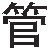 课程代码:00157请考生按规定用笔将所有试题的答案涂、写在答题纸上。答题前,考生务必将自己的考试课程名称、姓名、准考证号用黑色字迹的签字笔或钢笔填写在答题纸规定的位置上。选择题部分注意事项:每小题选出答案后,用 2B 铅笔把答题纸上对应题目的答案标号涂黑。 如需改动,用橡皮擦干净后,再选涂其他答案标号。 不能答在试题卷上。一、单项选择题:本大题共 10 小题,每小题 1 分,共 10 分。 在每小题列出的备选项中只有一项是最符合题目要求的,请将其选出。当企业提供和使用信息的成本小于使用信息所产生的效益时,企业将不提供该信息,这体现 了管理会计信息质量要求中的A. 可靠性	B. 相关性	C. 可理解性	D. 成本和效益原则固定成本根据其支出数是否受管理者短期决策行为的影响,可将其分为约束性固定成本和A. 酌量性固定成本	B. 半固定成本	C. 设计固定成本	D. 阶梯性固定成本下列属于变动成本法优点的是A. 适应长期决策需要	B. 符合财务会计产品成本概念C. 适应短期决策需要	D. 符合对外报告要求某企业只销售一种产品。 已知该产品的单位变动成本为 22 元,销售价格为 50 元,每月固定成本为 8 000 元,则该产品的边际贡献率为5.	00 元,预6.7.下列不踿属踿于踿标准成本类型的是A. 理想的标准成本	B. 正常的标准成本C. 现行可达到的标准成本	D. 预计标准成本一个车间是一个成本中心,其下面有若干个工段。 如果这些工段被列为成本中心,则该车间是一个A. 基本成本中心	B. 复合成本中心	C. 简单成本中心	D. 二级成本中心下列描述中,错踿误踿的是成本动因的确定是采用作业成本法的关键成本动因是引起某类作业发生的活动作业划分得越细,成本与动因之间的因果关系越清晰作业划分得越细,成本和相关数据传输和处理的成本就越低二、多项选择题:本大题共 10 小题,每小题 2 分,共 20 分。 在每小题列出的备选项中至少有两项是符合题目要求的,请将其选出,错选、多选或少选均无分。管理会计的职能作用有为决策提供客观可靠信息制定计划编制预算成本确定和成本计划目标成本计算价值链分析成本性态分析的相关范围是指A. 特定的时间	B. 特定的业务量水平	C. 特定的金额D. 特定形态	E. 特定趋势本量利分析图通常有A. 标准本量利图	B. 边际贡献式本量利图	C. 利量图D. 本利图	E. 贡献毛利率本利图相关成本的特征有A. 联合成本	B. 预计的未来成本	C. 有差别的未来成本D. 无差别的未来成本	E. 每个方案涉及的共同成本投资中心与利润中心的区别主要有A. 权利不同	B. 评价方法不同	C. 提供的报告不同D. 编制的预算不同	E. 成本计算对象不同全面预算的一个特点是全员参与,其中“ 全员冶的含义有预算管理流程的全程化实施预算金额的全额预算的全面性“ 预算目标冶的层层分解,人人有责企业资源在企业各部门之间的一个协调和科学配置的过程标准成本系统包括A. 成本标准的制定	B. 成本差异分析	C. 成本计算D. 账务处理	E. 控制成本,提高成本管理水平下列通常能引起直接人工效率差异变化的有A. 劳动生产率	B. 生产工艺	C. 生产管理D. 工种的调配	E. 劳动积极性下列属于责任中心特征的有承担与其经营决策权相适应的经济责任建立与其责任相配套的利益机制各责任中心的目标与企业整体目标协调一致拥有相应的经营决策权责任中心的目标与企业总体目标可以产生冲突平衡记分卡的客户方面的主要评价指标有A. 市场份额	B. 客户忠诚	C. 客户满意度D. 研究开发过程	E. 满足客户期望非选择题部分注意事项:用黑色字迹的签字笔或钢笔将答案写在答题纸上,不能答在试题卷上。三、简答题:本大题共 3 小题,每小题 5 分,共 15 分。简述适时生产系统导致的成本节约和产生的经济效益。简述分权管理的定义及其优点。简述决策的定义及其特征。四、论述题:本题 10 分。试述利润中心的目标和控制要求。五、计算题:本大题共 2 小题,每小题 10 分,共 20 分。某公司使用一种材料生产甲产品,预计年度生产10 000件,直接材料的标准价格为5 元/ 千克,标准用量为10元/ 件。 企业实际生产12 000 件,材料实耗价格为5. 5 元/ 千克,材料实际耗用总量为110 000千克。 该产品直接人工的标准工资率为10元/ 小时,实际工资率为10. 5元/ 小时,工时用量标准为11小时/ 件,实际消耗工时总量为130 000小时。要求:(1) 计算直接材料的总成本差异( 不能根据数量与价格差异汇总计算) 及其数量差异与价格差异;(2) 计算直接人工的总成本差异( 不能根据数量与价格差异汇总计算) 及其数量差异与价格差异。某企业现有 A 和 B 两个投资项目,投资均为10 000万元,有关数据如下表:单位:万元假定贴现率为 10% 。 PVIFA10%,2 = 1. 7355,PVIFA10%,4 = 3. 1699。 保留到小数位后两位。要求:(1) 计算两个项目( 静态) 回收期。(2) 计算两个项目净现值。六、计算分析题:本大题共 2 小题,第 27 小题 12 分,第 28 小题 13 分,共 25 分。某公司生产单一产品乙产品,2017 年-2018 年连续两年乙产品的销售量为 4 000 件,假设两年的产量分别是 4 000 件,5 000 件。 单位产品的直接材料 15 元,直接人工 10 元,变动制造费用 8 元,固定制造费用每年 40 000 元,销售费用和管理费用全部为固定成本,每年合计均为 12 000 元,产品销售单价为 55 元,2017 年期初产品存货为零。要求:(1) 用完全成本法计算该公司的两年损益;(2) 用变动成本法计算该公司的两年损益。某公司生产单一产品丙产品,年设计生产产量为 10 000 件,销售单价 70 元。 单位产品的相关成本数据如下:直接材料25 元,直接人工15 元,变动制造费用10 元,固定制造费用40 元。 某公司每年有 20% 的剩余生产能力未被使用。要求:就以下各不相关情况作出是否接受特殊价格追加订货的决策。用户提出订货 3 000 件,每件定价 60 元,剩余生产力无法转移。用户提出订货 4 000 件,每件定价 63 元,接受订货需要追加专属成本 4 000 元。用户提出订货 5 000 件,每件定价 65 元,如果不接受订货可将设备出租,可获得租金 5 000 元。时间A01234净收益A500500净现金流-10 0005 5005 500B 净收益1 0001 0001 0001 000B 净现金流-10 0003 5003 5003 5003 500